RX OUTREACHRx Outreach 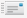 PO Box 66536,
St. Louis, MO 63166-65361-800-769-3880Our purpose is to create healthier communities by providing affordable medications for people in need, because no one should ever have to choose between paying rent, feeding their family or buying medicine. Rx Outreach is a fully-licensed mail order pharmacy that is committed to making the use of prescription drugs safer and more affordable. We are not a prescription insurance program or an Internet pharmacy. With support from committed donors, we are able to provide a safe, affordable and easy way for people to get medicines they need. Our program offers prescription medicines at low cost to uninsured and underinsured individuals and families, as well as those who have limited prescription drug coverage.
Started by Express Scripts in 2004 as the first ever generic medication Patient Assistance Program, Rx Outreach became an independent nonprofit organization in 2010. Since separating, we have served more than 150,000 people and remain the first and only nonprofit organization to provide both branded and generic medications for little to no cost to people in need.To see if you QUALIFY:  See if you qualify. You qualify for Rx Outreach as long as your annual household income is:$35,010 or less for a single person$47,190 or less for a family of twoAdd $12,180 for each additional person$59,370 or less for a family of three$71,550 or less for a family of four2StepSee if your medicine is on the Rx Outreach Medication List:
Most drugs can be purchased for $20 for a 180-day supply. The list shows the administrative fees for all drugs offered. Administrative fees shown are for any dose, any strength. So even if you take more than one pill a day, our administrative fee is still the same!3StepGet a prescription from your doctor.
Prescriptions may be written with refills available for up to one year. Ask your doctor about a 180-day supply with one refill or a 90-day supply with three refills. Prescriptions may be faxed to 1-800-875-6591. FAXED PRESCRIPTIONS ARE ONLY ACCEPTED FROM A HEALTHCARE PROVIDER’S OFFICE/FACILITY. Please arrange for payment prior to having your prescription faxed. Once payment and prescription are received, please allow 24-48 hours for processing.4StepOnline application:
Immediate Enrollment- Create a simple web account then enroll/re-enroll online.Apply Nowor, mail a completed application, your prescription(s) and your payment to:
Rx Outreach
P.O. Box 66536
St. Louis, MO 63166-6536Download An Application